CRITÈRES DE SÉLECTION POUR LES NAGEURS ET LES ENTRAINEURSÉquipe canadienne de développement – Tournée européenne 2020	INTRODUCTIONLe but de ce document est d’établir les critères qui seront utilisés par Natation Canada afin de sélectionner les nageurs et les entraineurs sur l’équipe canadienne de développement – tournée européenne 2020.Définition des termesSÉLECTION DES NAGEURS Conditions généralesAfin de satisfaire aux exigences de sélection de l'équipe canadienne de développement – tournée européenne 2020, tous les nageurs doivent :Pouvoir représenter le Canada selon les exigences d’admissibilité établies par Natation Canada (CRG 1.2.1), et le Comité international paralympique (IPC).Détenir un passeport canadien valide en date du 1er février 2020, n’expirant pas avant le 30 novembre 2020.Être inscrit directement auprès de Natation Canada ou avec un club inscrit auprès de Natation Canada, selon les règlements de Natation Canada (CGR 1.2.1) et être membre en règle en date du 17 mars 2020. Cette exigence s'applique à tous les nageurs citoyens canadiens qui résident à l'extérieur du Canada.Se déclarer admissible à la nomination avant la date limite d’inscription aux Essais canadiens de natation 2020 du 17 mars 2020, 23 h 59 (HP) en utilisant le formulaire de déclaration de disponibilité. Un nageur qui ne se déclare pas disponible avant cette date limite peut ne pas être pris en considération pour la sélection pour cette compétition.Exigences d'admissibilitéDétenir une licence d'athlète de la WPS pour la saison 2020 et une classe sportive de la WPS valide pour : PI des classes sportives 1-10 ; oùVI des classes sportives 11-13 ; oùII de la classe sportive 14.Les athlètes ayant participé à des Jeux paralympiques dans n'importe quel sport pour n'importe quel pays ne sont pas admissibles à la sélection.La sélection ne garantit pas l’inscription à une épreuve précise. Les inscriptions individuelles et la composition des équipes des relais seront déterminées par le DAHP de Natation Canada et l’entraineur-chef. Tous les nageurs nommés sont admissibles à la sélection pour les relais.Si la sélection est refusée, la performance de sélection du nageur qui refuse sera rejetée aux fins de ces critères.Critères de performances – Nageurs Conditions généralesLes nageurs seront sélectionnés seulement aux épreuves individuelles du programme paralympique de Tokyo 2020, jusqu'à un maximum de trois nageurs par classe sportive, par épreuve. Toutes les performances en finales et en préliminaires seront utilisées pour le classement.Les performances des nageurs qui participent à une finale auront la préséance sur leurs temps des préliminaires. Par souci de clarté, si un nageur ne se qualifie pas en finale après son épreuve préliminaire, son temps en préliminaire pourra être pris en considération pour la nomination. Si un athlète se qualifie en finale, mais décide de se retirer de la finale pour des raisons non médicales, son temps en préliminaire ne sera pas pris en considération pour la sélection.Les temps partant de relais et les temps de passage officiels ne seront pas pris en considération pour la sélection. Si le nombre de nageurs qui répondent aux exigences de performance décrites à la section IV (b) excède le nombre de places disponibles, les nageurs seront sélectionnés en ordre de classement jusqu'à ce que toutes les places soient comblées.Exigences de performance (Note : tous les temps de qualification mentionnés à la section IV (b) sont énumérés à l'annexe A.) BRIS D’ÉGALITÉ – NageursDans le cas d’une égalité pour la dernière place disponible au sein de l’équipe, le processus suivant sera appliqué jusqu'à ce que l'égalité soit brisée :Le système de pointage canadien de paranatation sera utilisé pour séparer les nageurs à égalité.Si l’égalité n’est pas brisée après l’application de (i) ci-dessus, le nageur dont la course préliminaire, à l'évènement de sélection en question, a le meilleur classement, selon le CMM, sera utilisé pour briser l’égalité ;Si l’égalité n’est pas brisée après l’application de (i) et (ii) ci-dessus, le nageur dont la course préliminaire, à l'évènement de sélection en question, a le meilleur pointage selon le système canadien de paranatation sera utilisé pour briser l’égalité ;Si l’égalité n’est pas brisée après l’application de (i) (ii) et (iii) ci-dessus, le DAHP aura l’autorité de sélectionner, à sa seule discrétion, le dernier nageur de l’équipe. Une telle décision sera basée sur des facteurs incluant, mais ne s’y limitant pas nécessairement, à l’historique de compétitions d’un nageur, son admissibilité potentielle, sa disponibilité pour les épreuves de relais et tout autre élément de performances pertinents.SÉLECTION POUR CIRCONSTANCES ATTÉNUANTES – NageursDans le cas d'une blessure, d'une maladie ou de circonstances imprévisibles de nature importante nuisant à la préparation d’un nageur pour la compétition mentionnée durant la période de sélection, ou empêchent un nageur de participer à toutes compétitions à l'intérieur de la période de sélection, un nageur pourra soumettre le formulaire Demande de prise en considération de performance écrite afin d'être pris en considération selon la sélection pour circonstances atténuantes. Les détails concernant la façon de déposer une telle demande se trouvent à la section V (iv).Toutes les performances soumises pour une telle demande doivent avoir été réalisées entre le 2 septembre 2019 et le 30 mars 2020 lors d'une compétition sanctionnée par la WPS. Si les allocations réservées décrites à la section IV (b) ne sont pas utilisées, elles seront retournées au groupe de sélection générale et seront comblées à l'aide de la priorité 1 ou 2.  Sous aucune circonstance, un nageur nommé sur l'équipe à la priorité 1 ne peut être retiré en faveur d'un autre nageur selon une sélection pour circonstance atténuante ou sélection discrétionnaire.  Demande de prise en considération de performance (circonstances atténuantes)En considérant les performances des nageurs lors de la période de sélection, le DAHP, à sa seule discrétion, pourrait recommander au comité de sélection de donner une priorité aux circonstances exceptionnelles. Aux fins de cette politique, « circonstances atténuantes » comprend, sans s’y limiter,  l’une des situations suivantes : Blessure ou maladie ; Défaillance de l’équipement ; Retard dans le voyagement ; Deuil ou invalidité résultant du décès ou d’une malade grave d’un membre de la famille immédiate ; Évènement imprévu se produisant durant la période de sélection ; ou Autres facteurs considérés comme raisonnables par le DAHP, à sa seule discrétion, pouvant constituer des circonstances atténuantes. La décision à savoir si la circonstance atténuante s’applique sera prise par le DAHP au cas par cas. La date limite pour soumettre une demande de prise en considération résultant d’une circonstance atténuante se produisant avant les Essais selon la clause V (i) est de 24 heures avant le début de la première épreuve à la première compétition de la période de sélection. Pour dissiper tout doute, cela signifie 9 h, le 30 mars 2020. La demande doit être soumise directement au comité de sélection de Natation Canada à Jocelyn Jay (jjay@swimming.ca). Les demandes de prise en considération de performance doivent inclure les éléments suivants :Un formulaire dument rempli de demande de prise en considération de performance (annexe B)Une lettre de l’entraineur du nageur expliquant l’impact de la blessure, maladie, l’impact sur la performance/l’entrainement avant la période de sélection et le plan d’entrainement après la période de sélection.S’il y a lieu, une lettre de médecin décrivant la blessure, maladie, l’impact sur la performance et le temps de récupération prévu. Tout autre document semblant nécessaire pour le demandeur (nageur) ou après une demande écrite par le DAHP.Si une blessure, maladie ou circonstance imprévisible se produisaient pendant la période de sélection, la date limite pour soumettre un formulaire Demande de prise en considération de performance, à moins qu'un évènement significatif se produise pendant les préliminaires et les finales, sera de 2 heures dans le début des préliminaires de l'épreuve en question. Les athlètes dans cette situation doivent immédiatement soumettre un formulaire. Demande de prise en considération de performance (annexe C) et être examinés, si nécessaire et approprié, par le médecin de l’équipe nationale ou son remplaçant présent à la compétition.Toutes les demandes de mise en nomination reçues ne seront prises en considération qu’à la fin de la période de sélection. Le DAHP rencontrera le comité de sélection pour étudier les demandes de prise en considération de performance. Le comité de sélection a la discrétion complète pour mettre ou non en nomination un nageur selon la section IV (b).Toutes les décisions du comité de sélection seront finales.SÉLECTION DISCRÉTIONNAIRE – NageursToutes places restantes après que les priorités 1 (section IV (b)) sont complétées demeureront vacantes. À la fin de la période de sélection, le DAHP, à sa seule discrétion, pourra recommander la nomination de nageurs supplémentaires.  INSCRIPTIONS L’entraineur-chef de l’équipe détient l’absolue discrétion sur les inscriptions individuelles et de la composition des équipes de relais.La sélection ne garantit pas l’inscription à une épreuve précise. Les inscriptions individuelles et la composition des équipes de relais seront déterminées par le DAHP et l'entraineur-chef de l'équipe. Tous les nageurs nommés sont admissibles à la sélection pour les relais. Les temps d'inscriptions seront déterminés selon les temps réalisés lors de compétitions reconnues par Natation Canada. Seuls les temps en grand bassin seront considérés pour l’inscription.Dans le cas où il y aurait plus de trois Canadiens par classe sportive, par épreuve, les trois nageurs les plus rapides pendant la période de sélection seront admissibles à l'inscription, à moins qu'un nageur ne refuse son inscription. Dans les cas où les épreuves des classes sportives sont combinées par les organisateurs après les dernières inscriptions, l’allocation totale pour les inscriptions sera de 5 nageurs par pays. S'il y avait plus de cinq Canadiens admissibles, les trois premières places seront allouées aux athlètes de la classe sportive ayant le chiffre le plus élevé et les deux autres places seront allouées aux athlètes des autres classes sportives combinées. Si un nageur refuse une inscription, le nageur suivant en ordre de classement pourrait être ajouté.ENGAGEMENTSTous les nageurs sélectionnés doivent :Se conformer à l’Entente de l’athlète de Natation Canada pour les membres des équipes nationales de la période de brevet 2019-2020. Signer l'Entente de l’athlète de Natation Canada 2019-2020 avant le 1er mai 2020. Si le nageur a moins de 18 ans, un parent ou son tuteur doit également signer. Des copies de l’Entente de l’athlète de Natation Canada 2019-2020 seront transmises par courriel sur demande auprès de Jocelyn Jay (jjay@swimming.ca).Développer, en conjonction avec l'entraineur personnel, un plan de performance individuel couvrant la période entre la période de sélection (19 avril 2020) et le début de la compétition. Ce plan :  Doit démontrer un engagement sans compromis de l’athlète à l’égard de sa préparation pour réaliser une performance optimale à la Série mondiale de la WPS de Berlin 2020 et du maintien de son aptitude compétitive.Doit être approuvé par le DAHP et l'entraineur-chef de l'équipe.    APTITUDE COMPÉTITIVE – NageursL'aptitude compétitive d’un athlète se définit comme la capacité d’atteindre des performances égales ou supérieures à la compétition, comparativement à celles atteintes lors de la qualification.Les nageurs qui ne maintiennent pas leur aptitude compétitive à cause d’un manque de forme physique, d’une blessure ou d’une maladie peuvent être retirés de l’équipe. Dans le cas d'une maladie, d'une blessure ou d'un milieu d'entrainement qui pourrait affecter l'aptitude compétitive du nageur à l'évènement de sélection, le nageur et son entraineur personnel devront immédiatement le rapporter, par courriel, au DAHP et à l'entraineur-chef.La décision ultime concernant l'aptitude compétitive du nageur sera prise par le DAHP de concert avec l'entraineur-chef de l'équipe une fois la sélection terminée. Ces deux personnes auront l’absolue discrétion sur les facteurs pris en considération pour la décision ultime.Si un changement dans l'aptitude compétitive du nageur survenait dû à une blessure ou une maladie, le DAHP et l'entraineur-chef prendront en considération les recommandations du médecin de l'équipe nationale avant de prendre une décision.Les nageurs blessés ou malades pourraient devoir faire leurs preuves dans un test d’aptitude déterminé par le DAHP et l’entraineur-chef de l’équipe en consultation avec l’entraineur personnel de l’athlète. Un tel test se composera d’une performance contrôlée comme lors d’une compétition ou d’un test ou d’un essai observé. Les nageurs sujets aux tests d'aptitude compétitive ne voyageront pas avec l’équipe tant que cette exigence ne sera pas satisfaite. S'il était déterminé que le nageur n'était pas prêt à la compétition au moment de l'arrivée au lieu de compétition, le DAHP pourrait demander que le nageur soit retiré de l'équipe immédiatement.RETRAIT D’UN NAGEUR DE L’ÉQUIPENatation Canada peut, en tout temps, disqualifier un nageur de la prise en considération pour la sélection ou retirer un nageur après sa sélection sur l’équipe canadienne de développement – tournée européenne 2020 en raison du comportement passé ou actuel du nageur ne respectant pas les règles, les règlements et l'Entente de l'athlète de Natation Canada. Des exemplaires de l’Entente de l’athlète 2019-2020 sont disponibles sur demande auprès de Natation Canada.Un nageur sera retiré de la prise en considération pour la sélection à l'équipe canadienne de développement – tournée européenne 2020 ou verra sa sélection retirée s'il contrevient à la politique ou la procédure antidopage décrite par Natation Canada, l’Agence mondiale antidopage (AMA) et le Centre canadien pour l’éthique dans le sport (CCES).Dans le cas où un nageur serait désélectionné conformément à la présente section, un autre nageur ne sera pas automatiquement ajouté sur l'équipe. Le DAHP, à sa discrétion, pourra ajouter un nageur à l'équipe si celui-ci a répondu aux critères de temps respectif décrits à l'annexe A et si sa sélection est faite dans l'intérêt de son développement et des besoins de l'équipe. Par exemple, le nageur pourrait permettre qu'un relais soit nagé.INFORMATION GÉNÉRALE – Sélection des entraineursPour être admissible à la nomination, un entraineur doit :Avoir été résident du Canada et dûment employé comme entraineur de natation par un organisme affilié à Natation Canada pendant 90 jours avant la première journée de la période de sélection.Être un entraineur dûment inscrit et en règle de l'Association canadienne des entraîneurs et instructeurs de natation (ACEIN) et Natation Canada en date du 15 mars 2020 ;Être membre en règle du département des entraineurs professionnels de l’Association canadienne des entraîneurs en date du 1er mai 2020 et se qualifie comme :Entraineur groupe d'âge niveau 2 du PNCE « formé » ; oùEntraineur professionnel agréé du service des entraineurs professionnels de l’Association canadienne des entraîneurs ;Remettre une vérification de dossier de police valide (VDP) avant le 1er mai 2020 ;Doit détenir un passeport valide pour voyager en France et en Allemagne et obtenir un visa traité au Canada n’expirant pas avant le 30 novembre 2020.Se déclarer disponible à la sélection avant la date limite d'inscription des Essais canadiens de natation 2020 (17 mars 2020, 23 h 59 (HP)) en utilisant le formulaire suivant. Un entraineur qui ne se déclare pas admissible avant cette date limite peut ne pas être pris en considération à être sélectionné pour cette compétition. Satisfaire aux obligations du Programme canadien antidopage (PCA) et de l'Agence mondiale antidopage (AMA) et n’a jamais commis d’infraction aux codes du PCA ou de l’AMA ;Suivre et réussir les modules de formations suivants :L’ABC du sport sain du CCES ;Rôle du personnel de soutien du CCES ;Respect dans le sport – Leader d'activité Une fois sélectionné, l'entraineur doit soumettre l'Entente du personnel de Natation Canada avant le 1er mai 2020. Une copie de l'Entente du personnel de Natation Canada sera remise à l’entraineur au moment de sa sélection à l'équipe canadienne de développement – tournée européenne 2020. Ne pas le faire sera considéré comme un refus officiel d’admissibilité par l’entraineur.Sélection – EntraineursLe DAHP de Natation Canada a l'autorité et la seule discrétion pour sélectionner jusqu'à trois (3) entraineurs sur l'équipe.Le nombre d'entraineurs sélectionnés dépend des besoins de l'équipe comme déterminés par le DAHP. NOMINATION – EntraineursSi nécessaire, le DAHP a l’autorité et la discrétion pour nommer des entraineurs pour répondre aux besoins de l’équipe. Pour ces nominations, le DAHP prendra des facteurs comme la taille, les besoins et la composition finale de l'équipe en considération.AMENDEMENTS ET CIRCONSTANCES IMPRÉVISIBLESCirconstances imprévisiblesSi le comité de sélection de Natation Canada détermine que des circonstances imprévisibles ou inhabituelles se sont produites au cours de la procédure d’application de ces critères, le comité de sélection aura l’absolue discrétion pour trouver une solution à la situation comme il le juge bon en tenant compte des éléments et des circonstances qu’il juge pertinents. Toute utilisation de cette discrétion sera sujette aux principes de justice du droit administratif canadien. Modifications au présent document Natation Canada se réserve le droit d’apporter au présent document des changements qui, à sa discrétion, sont nécessaires. Aucun de ces changements ne sera fait après le début des essais de sélection sauf si les changements concernent le comité de sélection de Natation Canada exerçant sa discrétion selon les dispositions des circonstances imprévisibles ci-dessus.Natation Canada se réserve le droit de réviser et de modifier ces critères ou décisions concernant la procédure de sélection dans le cas de changements aux règlements ou à la politique de la WPS, qui affectent les critères décrits au présent document.Tout changement à ces critères sera communiqué directement à tous les nageurs et entraineurs brevetés de Natation Canada, aux nageurs classifiés ainsi qu'à leur entraineur respectif. Tout changement à ces critères sera communiqué directement à tous les nageurs et entraineurs de Natation Canada et aussitôt publié sur le site Internet de Natation Canada.APPELSLa politique Plaintes, actions disciplinaires et résolution de différends de Natation Canada et la Politique d’appels de Natation Canada régissent toutes les décisions prises par Natation Canada, y compris les enjeux concernant la sélection. Pour obtenir une copie de ces politiques, veuillez communiquer avec Natation Canada ou consulter le lien suivant :https://www.swimming.ca/fr/ressources/conseil-et-gouvernance/politique-du-ca/.Ces critères ont été dûment créés et approuvés par le comité de sélection de Natation Canada, lequel, selon son mandat, a été correctement délégué pour effectuer cette tâche par le directeur général de Natation Canada.Ces critères ont été préparés en anglais et traduits en français. Quand il y a une différence entre les deux versions, la version anglais s’appliquera.Contact	Pour toutes questions ou pour toute clarification concernant le contenu du présent document, contactez Jocelyn Jay à jjay@swimming.ca.ANNEXE AExigences de performance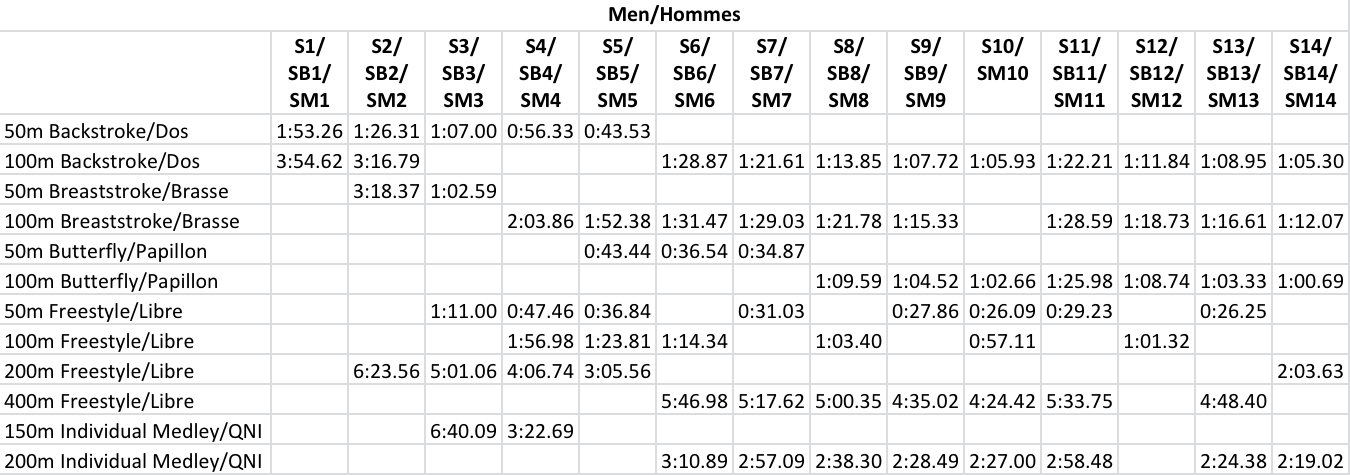 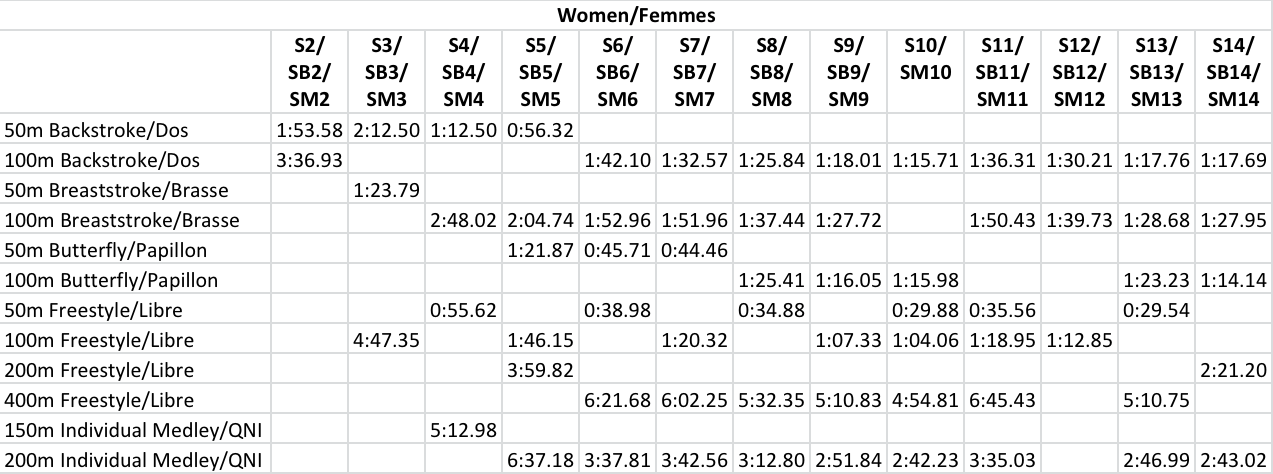 ANNEXE BDemande de prise en considération de performance – Page 1/2Nom :  	Date de soumission : 	Êtes-vous en mesure de participer à une compétition durant la période de sélection (Essais, Championnats de l'Est/Ouest, Série mondiale de la WPS à Indianapolis) : 	Décrivez brièvement la blessure, la malade ou la circonstance imprévisible : Épreuve(s) à considérer :  	Record personnel à l’épreuve, veuillez aussi inclure la date et l’endroit où le record personnel a été réussi* :* pour sélection à l'équipe canadienne de développement – tournée européenne 2020Signature :	Signature du parent ou du tuteur (si le nageur a moins de 19 ans) : ____________________________________________ Une fois que vous avez rempli le présent formulaire, veuillez l’envoyer ainsi que les lettres de votre médecin et de votre entraineur telles que décrites à la section VI – Nominations discrétionnaires à Jocelyn Jay (jjay@swimming.ca). -------------------------------------------------------------------------------------------------------------------------------- ANNEXE BDemande de prise en considération de performance – Page 2/2Ce formulaire a été reçu par Natation Canada le (date et heure) :  	Formulaire reçu par : 		Signature :  	Dans le cas où la blessure, la maladie ou une circonstance imprévisible se produit durant la période de sélection, la section suivante doit être remplie par le médecin de l’équipe nationale de Natation Canada ou son remplaçant :Remarques du médecin : Date et heure : 	Nom du médecin : 	Signature : 	ANNEXE CProgramme des épreuves paralympiques 2020Dates de la tournée :6 - 22 juin 2020 6 - 22 juin 2020 Dates de la compétition18 - 21 juin 202018 - 21 juin 2020Lieu :Camp de préparation à la performance Vichy, FranceLieu :Compétition			 Série mondiale de la WPS, Berlin
18 - 21 juin 2020Taille de l'équipe :Un maximum de 12 nageurs sera sélectionné Un maximum de 12 nageurs sera sélectionné Chef d'équipe :Le coordonnateur des programmes de la haute performance de paranatation sera le chef d'équipe.Le coordonnateur des programmes de la haute performance de paranatation sera le chef d'équipe.Entraineur-chef de l'équipeL'entraineur développement NextGen du programme paralympique de Natation Canada sera l'entraineur-chef de l'équipe.L'entraineur développement NextGen du programme paralympique de Natation Canada sera l'entraineur-chef de l'équipe.Entraineurs :Jusqu'à trois (3) entraineurs seront sélectionnés.Jusqu'à trois (3) entraineurs seront sélectionnés.Compétitions de sélection :Essais canadiens de natation 2020, 30 mars - 5 avril 2020Série mondiale de la WPS à Indianapolis, 16 - 18 avril 2020Championnats de l'Est 2020, 16 - 19 avril 2020Championnats de l'Ouest 2020, 16 - 19 avril 2020Essais canadiens de natation 2020, 30 mars - 5 avril 2020Série mondiale de la WPS à Indianapolis, 16 - 18 avril 2020Championnats de l'Est 2020, 16 - 19 avril 2020Championnats de l'Ouest 2020, 16 - 19 avril 2020InscriptionsIndividuel : maximum de 3 nageurs par épreuve, par classe sportive, par pays.Individuel : maximum de 3 nageurs par épreuve, par classe sportive, par pays.Le programme des épreuves des Jeux paralympiques de Tokyo 2020Épreuves qui seront offertes aux Jeux paralympiques 2020  
(annexe C)Épreuves qui seront offertes aux Jeux paralympiques 2020  
(annexe C)DAHPDirecteur associé de la haute performance et entraineur nationalDirecteur associé de la haute performance et entraineur nationalCMMClassement mondial modifié, déterminé en classant les performances qui ont atteint le temps d'inscription à la compétition (TIC) créé pour les Jeux paralympiques de Tokyo 2020 ajusté à trois par pays, par classe sportive, par épreuve, entre le 1er janvier et le 31 octobre 2019.Classement mondial modifié, déterminé en classant les performances qui ont atteint le temps d'inscription à la compétition (TIC) créé pour les Jeux paralympiques de Tokyo 2020 ajusté à trois par pays, par classe sportive, par épreuve, entre le 1er janvier et le 31 octobre 2019.CGRCanadian General Rule (règlements généraux canadiens) publié dans le livre des règlements de Natation Canada.Canadian General Rule (règlements généraux canadiens) publié dans le livre des règlements de Natation Canada.IPCComité international paralympiqueComité international paralympiquePériode de sélectionLes évènements désignés, mentionnés ci-dessus à la section « Compétitions de sélection » débutant le 30 mars 2020 et se terminant le 19 avril 2020.Les évènements désignés, mentionnés ci-dessus à la section « Compétitions de sélection » débutant le 30 mars 2020 et se terminant le 19 avril 2020.WPSWorld Para SwimmingWorld Para SwimmingCompétitions reconnues de la WPSCompétitions sanctionnées par la WPS dans le bus d’établir le CQM/MET et pour l’allocation des temps à être inscrits dans la banque de données des classements mondiaux de l’IPC.Compétitions sanctionnées par la WPS dans le bus d’établir le CQM/MET et pour l’allocation des temps à être inscrits dans la banque de données des classements mondiaux de l’IPC.SDMSLe système de gestion des données sportives de l'IPC.Le système de gestion des données sportives de l'IPC.Points de paranatation canadiensSystème de pointage conçu et utilisé par Natation Canada pour les compétitions ayant lieu au Canada servant à attribuer un pointage à chaque performance dans une épreuve de paranatation.Système de pointage conçu et utilisé par Natation Canada pour les compétitions ayant lieu au Canada servant à attribuer un pointage à chaque performance dans une épreuve de paranatation.CLASSIFICATIONSystème mis en place servant à minimiser les impacts des handicaps sur la performance sportive et assurant que le succès du nageur soit déterminé par les compétences, la forme, la puissante, l'endurance, les habiletés tactiques et la concentration mentale. La classification détermine qui est admissible à participer à un parasport et regroupe les nageurs admissibles en classes sportives selon l'impact de leur handicap sur l'activité.Système mis en place servant à minimiser les impacts des handicaps sur la performance sportive et assurant que le succès du nageur soit déterminé par les compétences, la forme, la puissante, l'endurance, les habiletés tactiques et la concentration mentale. La classification détermine qui est admissible à participer à un parasport et regroupe les nageurs admissibles en classes sportives selon l'impact de leur handicap sur l'activité.Classe sportive de la WPSCatégorie définie par la WPS dans les règlements de la classification (https://swimming.ca/content/uploads/2018/11/WPS-CLASSIFICATION-RULES-AND-REGULATIONS-JANUARY-2018-1.pdf), dans laquelle les nageurs sont regroupés selon l'impact de leur handicap sur leur habileté à exécuter des mouvements et activités précis propre au sport. Catégorie définie par la WPS dans les règlements de la classification (https://swimming.ca/content/uploads/2018/11/WPS-CLASSIFICATION-RULES-AND-REGULATIONS-JANUARY-2018-1.pdf), dans laquelle les nageurs sont regroupés selon l'impact de leur handicap sur leur habileté à exécuter des mouvements et activités précis propre au sport. Les classes suivantes sont des classes sportives valides de la WPS.Les classes suivantes sont des classes sportives valides de la WPS.PI (HP)Handicap physique – dénote qu'un nageur a un handicap physique et détient une classe sportive.1 – 10VI (DV)Déficience visuelle – dénote qu'un nageur a une déficience visuelle et détient une classe sportive.11 – 13II (DI)Déficience intellectuelle – dénote qu'un nageur a une déficience intellectuelle et détient une classe sportive.14Les statuts suivants se reportent aux statuts de classes sportives de la WPSLes statuts suivants se reportent aux statuts de classes sportives de la WPSLes statuts suivants se reportent aux statuts de classes sportives de la WPSStatut de catégorie sportive CClasse sportive confirmée (C) dans le cadre du processus de classification de la WPSClasse sportive confirmée (C) dans le cadre du processus de classification de la WPSStatut de catégorie sportive RClasse sportive en cours de révision (R) dans le cadre du processus de classification de la WPSClasse sportive en cours de révision (R) dans le cadre du processus de classification de la WPSStatut de classe sportive RGCLa classe sportive d'un nageur doit être révisée à une date précise (ex. R2021) dans le cadre du processus de classification de la WPS.La classe sportive d'un nageur doit être révisée à une date précise (ex. R2021) dans le cadre du processus de classification de la WPS.PrioritésCritèrePriorité 1 – « Canada D »Les athlètes seront classés, pour chaque épreuve individuelle durant la période de sélection, à condition qu’ils égalent ou soient plus rapide que le temps de qualification « Canada D ». Si une place est refusée pendant la période de sélection, la nomination ira au nageur admissible suivant selon le classement (conformément aux critères de nomination ci-dessus) aux Essais.La sélection des 10 premières places sera complétée en utilisant la priorité 1.  Priorité 2 – Circonstances exceptionnelles et sélection discrétionnaireToutes les demandes de prise en considérations reçues selon la section IV seront prises en considération.De plus, le DAHP, à sa seule discrétion, pourra sélectionner des nageurs supplémentaires à l'équipe.
S’il n’y a pas de circonstances exceptionnelles ou de sélection discrétionnaire, les dernières places seront comblées en suivant les critères de la priorité 1. Si une place est refusée pendant les Essais, la sélection ira au nageur admissible classé suivant (selon les critères de sélection) ou aux nageurs ayant des circonstances exceptionnelles suivants qui aura répondu au standard de performance.La priorité 2 ne doit pas être utilisée pour retrancher un nageur précédemment mis en nomination selon la priorité 1 (voir section IV).   Classe50 libre100 libre200 libre400 libre50 dos100 dos200 dos100 brasse50 papillon100 papillon150 QNI200 QNIClasseHommes1xx12xxxx23xxxxx34xxxxxx45xxxxxxx56xxxxxx67xxxxxx78xxxxxx89xxxxxx910xxxxxx1011xxxxxx1112xxxx1213xxxxxx1314xxxxx14Classe50 libre100 libre200 libre400 libre50 dos100 dos200 dos100 brasse50 papillon100 papillon150 QNI200 QNIClasseFemmes112xx23xxx34xxxx45xxxxxx56xxxxxx67xxxxxx78xxxxxx89xxxxxx910xxxxxxx1011xxxxxx1112xxxx1213xxxxxx1314xxxxx14